中标人推荐理由：
包件一
中仪医疗器械有限公司技术指标上都能满足招标文件的要求，且价格最低。经评审委员会评审，综合得分最高，推荐其为第一中标候选人。
包件二
上海歆康医疗科技中技术指标上都能满足招标文件的要求，且价格最低。经评审委员会评审，综合得分最高，推荐其为第一中标候选人。
包件三
上海苔挚医疗器械有限公司技术指标上都能满足招标文件的要求，且价格最低。经评审委员会评审，综合得分最高，推荐其为第一中标候选人。
包件四
上海黄锦科技有限公司技术指标上都能满足招标文件的要求。经评审委员会评审，综合得分最高，推荐其为第一中标候选人。
包件五
上海智慧湾科学技术有限公司 技术指标上都能满足招标文件的要求，且价格最低。经评审委员会评审，综合得分最高，推荐其为第一中标候选人。
包件六
上海隽凡医疗设备有限公司技术指标上都能满足招标文件的要求，且价格最低。经评审委员会评审，综合得分最高，推荐其为第一中标候选人。
包件七
上海国际科学技术有限公司技术指标上都能满足招标文件的要求，且价格最低。经评审委员会评审，综合得分最高，推荐其为第一中标候选人。
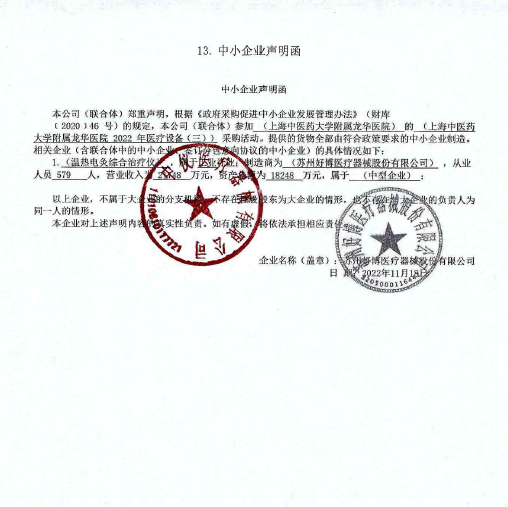 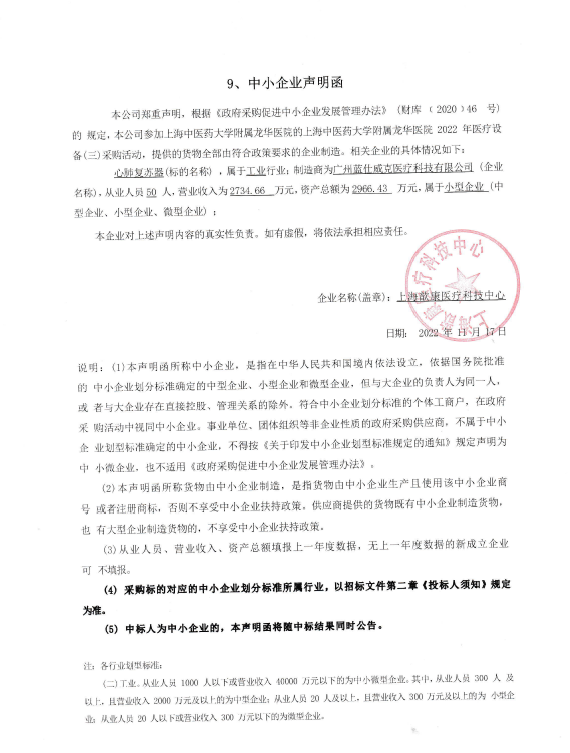 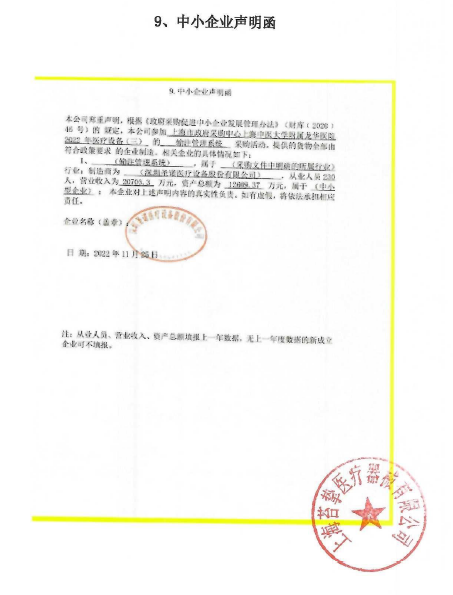 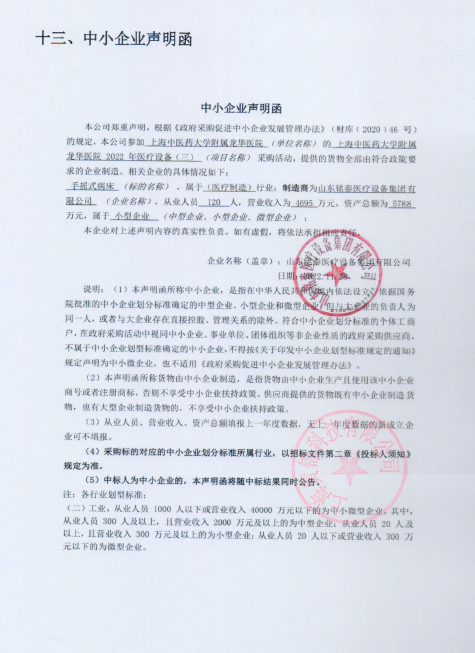 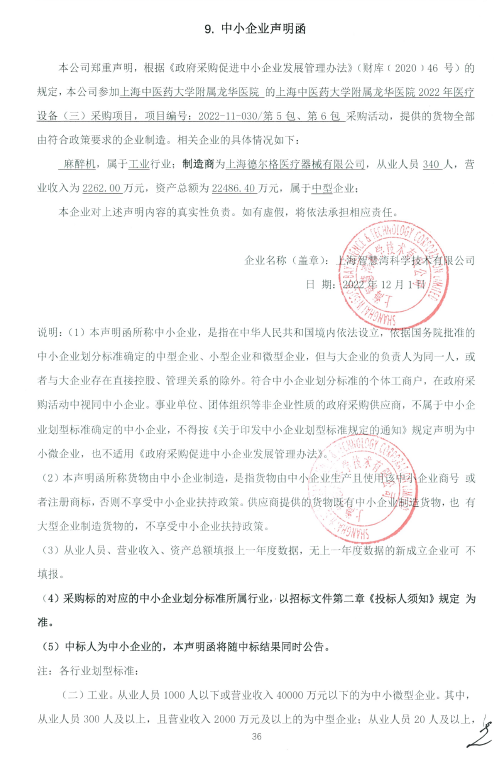 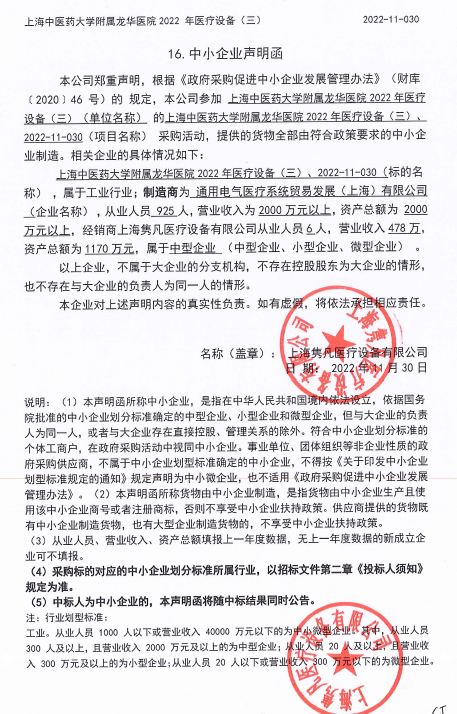 